SAMPLE	TITLEEVENT	DETAILSAUG. 2111 A.M.	-	1 P.M. LOCATIONMore event details could go here if needed. More event details could go here if needed. More event details could go here if needed. More event details could go here if needed.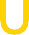 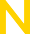 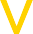 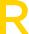 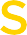 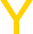 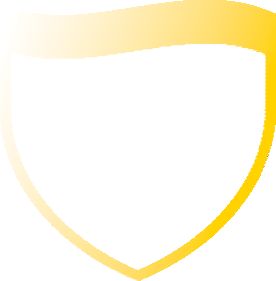 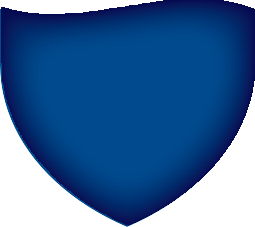 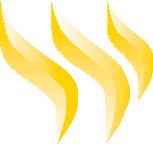  	TXWES.EDU	QUESTIONS?Contact us at	817-531-4444 or info@txwes.edu